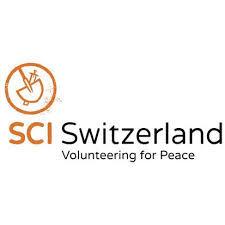 Application formSCI Placement Officer Training 2023For the following questions, please briefly write your most important arguments. This will help us to design the training according to your and the whole group‘s needs.Declaration and commitmentI am fully aware that my participation in this activity is an investment of the organisers (in terms of logistics, finances, time and personal involvement of all people engaged) in my personal learning experience.1. I declare that the information provided in my application is true and I commit myself to participate actively in the whole duration of the project.2. I promise to share the experiences gained in the course with other people from my sending organisation and/ or other people in my professional/ private / volunteer  environment;3. I promise to implement learned experience at the local level;4. I commit to attending the training in full, with no late arrival and early departure or leaving sessions;I read and understood the text of the declaration.First nameLast nameIs your official name in your passport different? If yes, please let us know:Birth dateNationalityPersonal Address
(Street, city, country)Phone NumberE-mailContact Emergency person(name + phone)Do you have any needs concerning the vegan food we provide?(Allergies, intolerances, diet, need of animal products, etc.)Other needs you would like to communicate(e.g. Want to sleep in room with people of the same gender, disability, health conditions, etc.)(if visa required)Passport Number, Date of Issue and Date of ExpiryEnglish skillsVery goodGoodPoorSpeakingWritingUnderstandingName of your SCI branch or partnerExperiencesExperiencesHow long have you been involved in your organisation and what have been your roles and tasks?How well do you know the Online Placement System (OPS) of SCI?Do you have any previous experience in peace work and activism? Motivation and expectationsMotivation and expectationsWhat are the main reasons you wish to participate and what are your expectations for the training?Further informationFurther informationYou can state here any other information you would like to share: